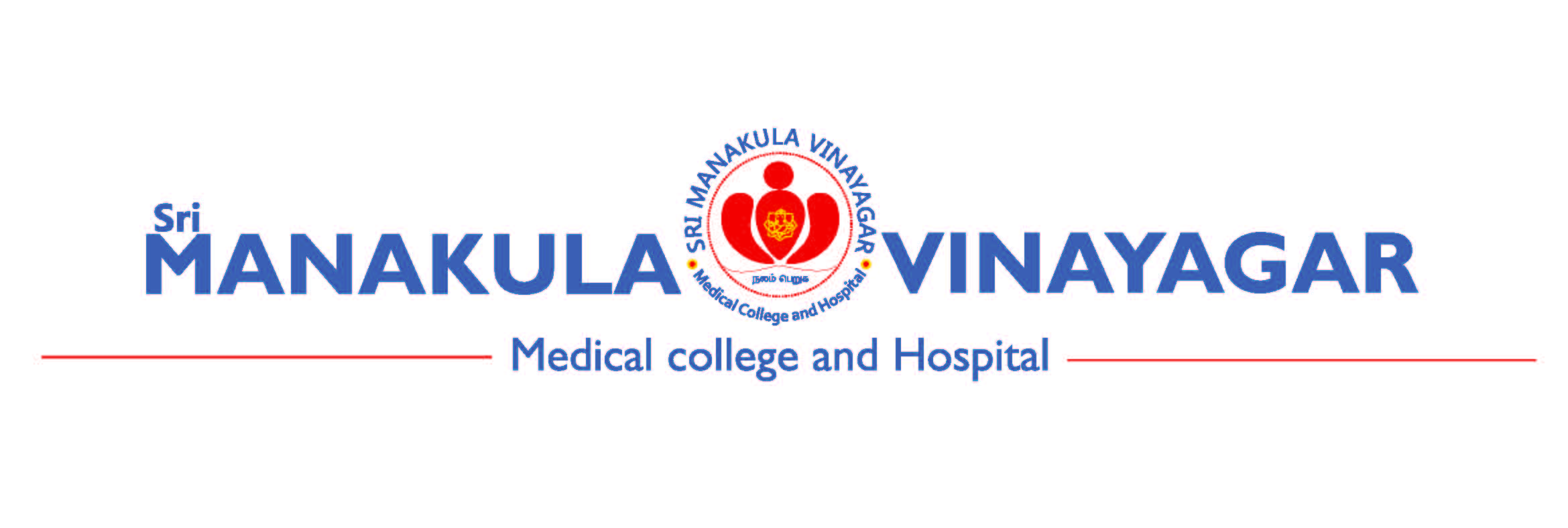 	Annexure 2A: AX 02A/SOP12/V2Checklist for Serious Adverse Event (SAE) submission(For Onsite SAE)Note: Information not relevant to a particular SAE should be marked with NAAnnexure 2B: AX 02B/SOP 12/V2Serious Adverse Event (SAE) Analysis Report(For )S. NoDetailsDetailsDetails1.Country (Name of the country should be specified)2.SAE report of death or other than death, Please tick (✓)DeathOther than Death2.SAE report of death or other than death, Please tick (✓)Yes / NoPage No.3.In case of Serious Adverse Event(SAE), please specify if there is any injury to the participant (Please specify Yes/No) in the box4.Protocol Title5.Protocol Study No./ ID /Code6.Copy of Clinical Trial permission obtained from CDSCO7.CTRI Registration No. (Mandatory for Clinical Trial Permitted after 15/06/09)8.Sponsor(Address with contact no and Email)9.CRO (Address with contact no and Email)10.Initial / Follow-up (FU)11.In case of follow-up: Date & Diary no of initial or recently submitted report information12.Patient Detailsa.Initials & other relevant identifier (hospital/OPD record number etc.)b.Genderc.Age and/or date of birthd.Weighte.Height13.Suspected Drug(s)a.Generic name of the drugb.Indication(s) for which suspect drug was prescribed or testedc.Dosage form and strengthd.Daily dose and regimen (specify units - e.g., mg, ml, mg/kg)e.Route of administrationf.Starting date and time of dayg.Stopping date and time, or duration of treatment14.Other Treatment(s)Provide the same information for concomitant drugs (including non prescription/OTC Drugs) and non- drug therapies, as for the suspected drug(s).15.Details of the eventsa.Full description of event (s) including body site and severity, as well as the criterion (or criteria) for regarding the report as serious. In addition to a description of the reported signs and symptoms, whenever possible, describe a specific diagnosis for the reaction. b.Start date (and time) of onset of reaction.c.Stop date (and time) or duration of reaction.d.Dechallenge and rechallenge information.e.Setting (e.g., hospital, out-patient clinic, home, nursing home).16.Outcomea.Information on recovery and any sequelae; results of specific tests and/or treatment that may have been conducted.b.For a fatal outcome, cause of death and a comment on its possible relationship to the suspected reaction; any post-mortem findings.c.Other information: anything relevant to facilitate assessment of the case, such as medical history including allergy, drug or alcohol abuse; family history; findings from special investigations etc.17.Details about the Investigatora.CT Site Number, if anyb.Namec.Addressd.Telephone/Mobile Number & Emaile.Profession (speciality)f.Date of reporting the event to Licensing Authority:g.Date of reporting the event to Ethics Committee overseeing the site:h.Signature of the Investigator18.Details about the Ethics Committeea.Name & Addressb.Name of Chairman & Addressc.Telephone/Mobile Numberd.Email19.Adverse Event Term/ Details of SAE20.Causality Assessment (Related/Unrelated) by Investigator.21.Causality Assessment (Related/Unrelated) by Sponsor/CRO22.Details of compensation provided for injury or death. In case no compensation has been paid, reason for the same :23. a.Duly filled SAE Form as per Appendix XI of Schedule Yb.Laboratory investigations report /Discharge  summary (if available and applicable) c.Post-mortem report (if applicable)/ Any  additional documents)S. NoDetailsDetailsDetails1.Country (Name of the country should be specified)2.SAE report of death or other than death, Please tick (✓)DeathOther than Death2.SAE report of death or other than death, Please tick (✓)Yes / NoPage No.3.In case of Serious Adverse Event(SAE), please specify if there is any injury to the participant (Please specify Yes/No) in the box4.Protocol Title5.Protocol Study No./ ID /Code6.Copy of Clinical Trial permission obtained from CDSCO7.CTRI Registration No. (Mandatory for Clinical Trial Permitted after 15/06/09)8.Sponsor(Address with contact no and Email)9.CRO (Address with contact no and Email)10.Initial / Follow-up (FU)11.In case of follow-up: Date & Diary no of initial or recently submitted report information12.Patient Detailsa.Initials & other relevant identifier (hospital/OPD record number etc.)b.Genderc.Age and/or date of birthd.Weighte.Height13.Suspected Drug(s)a.Generic name of the drugb.Indication(s) for which suspect drug was prescribed or testedc.Dosage form and strengthd.Daily dose and regimen (specify units - e.g., mg, ml, mg/kg)e.Route of administrationf.Starting date and time of dayg.Stopping date and time, or duration of treatment14.Other Treatment(s)Provide the same information for concomitant drugs (including non prescription/OTC Drugs) and non- drug therapies, as for the suspected drug(s).15.Details of the eventsa.Full description of event (s) including body site and severity, as well as the criterion (or criteria) for regarding the report as serious. In addition to a description of the reported signs and symptoms, whenever possible, describe a specific diagnosis for the reaction. b.Start date (and time) of onset of reaction.c.Stop date (and time) or duration of reaction.d.Dechallenge and rechallenge information.e.Setting (e.g., hospital, out-patient clinic, home, nursing home).16.Outcomea.Information on recovery and any sequelae; results of specific tests and/or treatment that may have been conducted.b.For a fatal outcome, cause of death and a comment on its possible relationship to the suspected reaction; any post-mortem findings.c.Other information: anything relevant to facilitate assessment of the case, such as medical history including allergy, drug or alcohol abuse; family history; findings from special investigations etc.17.Details about the Investigatora.CT Site Number, if anyb.Namec.Addressd.Telephone/Mobile Number & Emaile.Profession (speciality)f.Date of reporting the event to Licensing Authority:g.Date of reporting the event to Ethics Committee overseeing the site:h.Signature of the Investigator18.Details about the Ethics Committeea.Name & Addressb.Name of Chairman & Addressc.Telephone/Mobile Numberd.Email19.Adverse Event Term/ Details of SAE20.Causality Assessment (Related/Unrelated) by Investigator.21.Causality Assessment (Related/Unrelated) by Sponsor/CRO22.Details of compensation provided for injury or death. In case no compensation has been paid, reason for the same :23. a.Duly filled SAE Form as per Appendix XI of Schedule Yb.Laboratory investigations report /Discharge  summary (if available and applicable)c.Post-mortem report (if applicable)/ Any  additional documents)Details of payment for medical management of SAE? (please give information who paid how much was paid, to whom, with evidence of the same)Details of payment for medical management of SAE? (please give information who paid how much was paid, to whom, with evidence of the same)Details of payment for medical management of SAE? (please give information who paid how much was paid, to whom, with evidence of the same)Details of payment for medical management of SAE? (please give information who paid how much was paid, to whom, with evidence of the same)What is the investigator’s assessment for the amount of compensation to be paid?What is the investigator’s assessment for the amount of compensation to be paid?What is the investigator’s assessment for the amount of compensation to be paid?What is the investigator’s assessment for the amount of compensation to be paid?What is the sponsor’s assessment for the amount of compensation to be paid?What is the sponsor’s assessment for the amount of compensation to be paid?What is the sponsor’s assessment for the amount of compensation to be paid?What is the sponsor’s assessment for the amount of compensation to be paid?Has the participant made a claim?	Yes     NoHas the participant made a claim?	Yes     NoHas the participant made a claim?	Yes     NoHas the participant made a claim?	Yes     NoIf yes, for how much amountIf yes, for how much amountIf yes, for how much amountIf yes, for how much amountIf no, please ensure that the participant / nominee have been made aware of his/her’ rights regarding compensation. Please submit documentation regarding the sameIf no, please ensure that the participant / nominee have been made aware of his/her’ rights regarding compensation. Please submit documentation regarding the sameIf no, please ensure that the participant / nominee have been made aware of his/her’ rights regarding compensation. Please submit documentation regarding the sameIf no, please ensure that the participant / nominee have been made aware of his/her’ rights regarding compensation. Please submit documentation regarding the sameSignature of the Principal Investigator : Date:________________Signature of the Principal Investigator : Date:________________Signature of the Principal Investigator : Date:________________Signature of the Principal Investigator : Date:________________